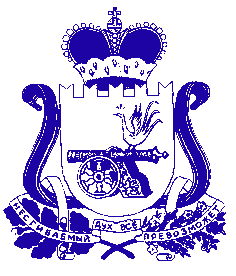 АДМИНИСТРАЦИЯ МУНИЦИПАЛЬНОГО ОБРАЗОВАНИЯ «ДЕМИДОВСКИЙ РАЙОН» СМОЛЕНСКОЙ ОБЛАСТИПОСТАНОВЛЕНИЕот 24.03.2023 № 241В связи с перераспределением денежных средств, Администрация муниципального образования «Демидовский район» Смоленской областиПОСТАНОВЛЯЕТ:Внести в муниципальную программу «Демографическое развитие муниципального образования «Демидовский район» Смоленской области»  (далее – муниципальная программа), утвержденную постановлением Администрации муниципального образования «Демидовский район» Смоленской области от 19.10.2017 № 813 (в редакции постановлений от 01.11.2018 № 653, от 16.03.2021 № 151, от 24.03.2022 №169), следующие изменения:1.1. В паспорте Программы:1.1.1 в разделе 1 позицию «Период реализации» изложить в следующей редакции:1.1.2 в разделе 1 позицию «Объемы финансового обеспечения за весь период реализации» изложить в следующей редакции:1.1.3 раздел 2 «Показатели муниципальной программы» изложить в следующей редакции:«2. Показатели муниципальной программы1.2. Абзац 8 раздела 4 Программы изложить в следующей редакции:«Объем финансового обеспечения реализации муниципальной программы за счет средств бюджетов всех уровней за весь период ее реализации составляет 61,0 тыс. рублей, в том числе в 2018–2022  году – 51,0 тыс. рублей, в 2023 году – 5,0 тыс. рублей, в 2024 году – 5,0 тыс. рублей, в 2025 году- 0,0 тыс. рублей.».2. Приложение к Программе изложить в новой редакции согласно приложению.3. Разместить настоящее постановление на официальном сайте Администрации муниципального образования «Демидовский район» Смоленской области в информационно-телекоммуникационной сети «Интернет».4. Контроль  за  выполнением настоящего постановления возложить на заместителя Главы муниципального образования «Демидовский район»  Смоленской области  Т.Н.Крапивиной.Глава  муниципального образования«Демидовский район» Смоленской области                                           А.Ф. СеменовСВЕДЕНИЯо финансировании структурных элементов муниципальной программы«Демографическое развитие муниципального образования «Демидовский район» Смоленской области» О внесении изменений в муниципальную программу «Демографическое развитие муниципального образования «Демидовский район» Смоленской области»  «Период реализацииЭтап I: 2018 - 2021 годы;Этап II: 2022 - 2025 годы »;«Объемы финансового обеспечения за весь период реализацииОбщий объем финансирования программы составляет 61,0 тыс. рублей, из них по годам:      2018 г. – 11,5 тыс. рублей, в том числе: 11,5 тыс. руб. – местный бюджет;     2019 г. –12,0 тыс. рублей, в том числе: 12,0 тыс. руб. – местный бюджет;     2020 г. –12,5 тыс. рублей, в том числе: 12,5 тыс. руб. – местный бюджет.     2021 –    12,5 тыс. рублей, в том числе: 12,5 тыс. руб. – местный бюджет.     2022 –  2,5 тыс. рублей, в том числе: 2,5 тыс. руб. – местный бюджет;    2023 –  5,0 тыс. рублей, в том числе: 5,0 тыс. руб. – местный бюджет.   2024 –  5,0 тыс. рублей, в том числе: 5,0 тыс. руб. – местный бюджет.    2025 –  0,0 тыс. рублей, в том числе: 0,0 тыс. руб. – местный бюджет. »;Наименование показателя, единица измеренияБазовое значение показателя(в году, предшествующем очередному финансовому году)(2022г)Планируемое значение показателя Планируемое значение показателя Планируемое значение показателя Наименование показателя, единица измеренияБазовое значение показателя(в году, предшествующем очередному финансовому году)(2022г)очередной финансовый год(2023г)1-й год планового периода(2024г)2-й год планового периода(2025г)2-й год планового периода(2025г)12345 Организация социальнозначимых мероприятий для детей и семей с детьми да/нет;дададада1.1. Проведение районного праздника День матери.дададада1.2 Регулярное подробное освещение в средствах массовой информации тем: здоровый образ жизни, активная гражданская позиция, а также повышение общественного престижа устойчивой семьи с несколькими детьми, ответственное отношение к своему здоровью и здоровью членов семьи да/нет;дададада1.3. Информирование населения по вопросам законодательства, связанные с предоставлением мер социальной поддержки и социальных услуг., да/нет;дададада1.4. Мероприятия по профилактике развития зависимостей, включая сокращение потребления табака, алкоголя, наркотических средств и психо-активных веществ, в том числе у детей, % (в процентах);<100<100<100<1001.5. Проведение районных мероприятий посвященных празднованию Дня семьи, любви и верности да/нет;дададада1.6. Участие в подготовке и проведении торжественных мероприятий, посвященных значимым датам в истории Российского государства, Русской Православной Церкви дадададаПриложение  к  муниципальной  программе «Демографическое развитие муниципального образования «Демидовский район» Смоленской области» от 23.03.2022 № 169Приложение  к  муниципальной  программе «Демографическое развитие муниципального образования «Демидовский район» Смоленской области»  Наименование мероприятияИсполнительмероприятия    
Источники финансового   обеспечения (расшифровать)Объем средств на реализацию муниципальной программы, тыс. рублейОбъем средств на реализацию муниципальной программы, тыс. рублейОбъем средств на реализацию муниципальной программы, тыс. рублейОбъем средств на реализацию муниципальной программы, тыс. рублейНаименование мероприятияИсполнительмероприятия    
Источники финансового   обеспечения (расшифровать)всегоочередной финансовый год1-й год планового периода2-й год планового периода1. Комплекс процессных мероприятий: «Организация социальнозначимых мероприятий для детей и семей с детьми»1. Комплекс процессных мероприятий: «Организация социальнозначимых мероприятий для детей и семей с детьми»1. Комплекс процессных мероприятий: «Организация социальнозначимых мероприятий для детей и семей с детьми»1. Комплекс процессных мероприятий: «Организация социальнозначимых мероприятий для детей и семей с детьми»1. Комплекс процессных мероприятий: «Организация социальнозначимых мероприятий для детей и семей с детьми»1. Комплекс процессных мероприятий: «Организация социальнозначимых мероприятий для детей и семей с детьми»1. Комплекс процессных мероприятий: «Организация социальнозначимых мероприятий для детей и семей с детьми»1.1. Проведение мониторинга: демографических процессов (рождаемости, смертности, младенческой смертности); уровня общей безработицы ОГБУЗ «Демидовская ЦРБ», отдел ЗАГС 00001.2. Проведение культурно-досуговых и спортивных мероприятий, направленных на здоровый образ жизни.Отдел по культуре, отдел по образованию00001.3. Увеличение охвата населения занятиями физкультурой и спортом.Отдел по образованию00001.4. Организация социальнозначимых мероприятий для детей и семей с детьмиОтдел по культуреБюджет МО 10,05,05,00,01.4. Проведение цикла мероприятий, направленных на формирования у подростков семейных ценностейОтдел по образованию 00001.5. Организация летней оздоровительной кампании детей и подростковОтдел по образованию, сектор защиты00001.6. Регулярное подробное освещение 
в средствах массовой информации тем: здоровый образ жизни, 
активная гражданская позиция, 
а также повышение общественного 
престижа устойчивой семьи
с несколькими детьми, 
ответственное отношение к своему здоровью и здоровью членов семьиРедакция газеты «Поречанка»отдел по информационной политике00001.7. Информирование населения по вопросам законодательства, связанные с предоставлением мер социальной поддержки и социальных услуг.Отдел социальной защиты населения в Демидовском  районеРедакция газеты «Поречанка»отдел по информационной политике00001.8. Реализация мероприятий по предупреждению  социально - значимых  заболеванийОГБУЗ «Демидовская ЦРБ»00001.9. Развитие системы медицинской профилактики неинфекционных заболеваний и формирования здорового образа жизни, в том числе детей. ОГБУЗ «Демидовская ЦРБ»00001.10. Мероприятия по профилактике развития зависимостей, включая сокращение потребления табака, алкоголя, наркотических средств и психо-активных веществ, в том числе у детейОтдел по образованиюОтдел по культуре00001.11. Участие в подготовке и проведении торжественных мероприятий, посвященных значимым датам в истории Российского государства, Русской Православной Церкви.Отдел по образованию00001.12. Проведение районных мероприятий посвященных празднованию Дня семьи, любви и верностиОтдел по культуреотдел ЗАГС0000Итого по комплексу процессных мероприятий10,0 5,05,00,0Всего  по комплексу процессных мероприятий 10,05,05,00,0